Приложение №2 к Порядку формирования муниципального задания на оказание муниципальных услуг (выполнение работ) в отношении муниципальных учреждений муниципального образования Сакский район Республики Крым и финансового обеспечения его выполненияЧасть 1. Сведения об оказываемых муниципальных услугах2Раздел___1_____3.2. Показатели, характеризующие объем муниципальной услуги4.	Нормативные правовые акты, устанавливающие размер платы (цену, тариф) либо порядок ее (его) установления5.	Порядок оказания муниципальной услуги5.1.	Нормативные правовые акты, регулирующие порядок оказания муниципальной услуги Постановление администрации Сакского района Республики Крым от 25.01.2018 № 21 «Об утверждении порядка формирования муниципального задания  на оказание муниципальных услуг ( выполнение работ) в отношении муниципальных учреждений Сакского района Республики Крым и финансового обеспечения его выполнения и признании утратившими силу некоторых постановлений администрации Сакского района Республики Крым» (наименование, номер и дата нормативного правового акта)5.2.	Порядок информирования потенциальных потребителей муниципальной услугиЧасть 2. Прочие сведения о муниципальном задании8Основания (условия и порядок) для досрочного прекращения выполнения муниципального задания_____________________________________________________________________________Иная информация, необходимая для выполнения (контроля за выполнением) муниципального задания ___________________________________________________________________________Порядок контроля за выполнением муниципального задания4.	Требования к отчетности о выполнении муниципального задания	____________________________________________________________4.1.	Периодичность представления отчетов о выполнении муниципального задания__Ежеквартально, ___________________________4.2.	Сроки представления отчетов о выполнении муниципального задания______________________________________________________________________________________________________________________________________________________________________________________4.2.1.	Сроки представления предварительного отчета о выполнении муниципального задания____________________________________________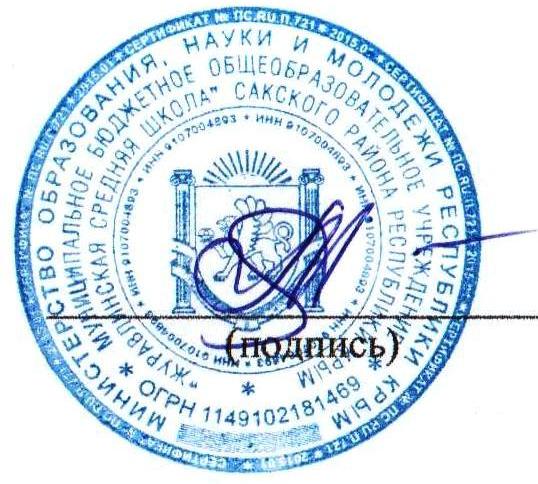 ___________________________________________________________________________________________________________________________4.3. Иные требования к отчетности о выполнении муниципального задания______________________________________________________________________________________________________________________________________________________________________________________5.	Иные показатели, связанные с выполнением муниципального задания_____ Директор                                                    А.Э.Билялова 1	Заполняется в случае досрочного прекращения муниципального задания2Формируется при установлении муниципального задания на оказание муниципальной услуги (услуг) и выполнение работы (работ) и содержит требования к оказанию муниципальной услуги (услуг) раздельно по каждой из государственных услуг с указанием порядкового номера раздела.3	Заполняется в соответствии с показателями, характеризующими качество услуг (работ), установленными в общероссийском базовом перечне (классификаторе) или региональном перечне (классификаторе), а при их отсутствии или в дополнение к ним – показателями, характеризующими качество, установленными при необходимости учредителем, и единицы их измерения.4	Заполняется в соответствии с общероссийским базовым перечнем (классификатором) или региональным перечнем(классификатором).5 Заполняется в соответствии с кодом, указанным в общероссийском базовом перечне (классификаторе) или региональном перечне (классификаторе) (при наличии).6Заполняется в случае, если для разных услуг и работ устанавливаются различные показатели допустимых (возможных) отклонений или если указанные отклонения устанавливаются в абсолютных величинах. В случае, если единицей объема является работа в целом, показатель не указывается.7	Заполняется в случае, если оказание услуг (выполнение работ) осуществляется на платной основе в соответствии с законодательством Российской Федерации в рамках муниципального задания. При оказании услуг (выполнении работ) на платной основе сверх установленного муниципального задания указанный показатель не формируется.8Заполняется в целом по муниципальному заданию.9	В числе иных показателей может быть указано допустимое (возможное) отклонение от выполнения муниципального задания (части муниципального задания), в пределах которого оно (его часть) считается выполненным (выполненной), при принятии учредителем и (или) отраслевым (функциональным) органом администрации, которому переданы функции и полномочия муниципальных бюджетных или автономных учреждений, казенных учреждений, решения об установлении общего допустимого (возможного) отклонения от выполнения муниципального задания, в пределах которого оно считается выполненным (в процентах, в абсолютных величинах). В этом случае допустимые (возможные) отклонения, предусмотренные подпунктами 3.1 и 3.2 настоящего муниципального задания, не заполняются. В случае установления требования ежемесячных или ежеквартальных отчетов о выполнении муниципального задания в числе иных показателей устанавливаются показатели выполнения муниципального задания в процентах от годового объема оказания муниципальных услуг (выполнения работ) или абсолютных величинах как для муниципального задания в целом, так и относительно его части (в том числе с учетом неравномерного оказания муниципальных услуг (выполнения работ) в течение календарного года).ОТЧЕТ О ВЫПОЛНЕНИИМУНИЦИПАЛЬНОГО ЗАДАНИЯ №08Кодына 2021 год и на плановый период 2022 и 2023 годовна 2021 год и на плановый период 2022 и 2023 годовна 2021 год и на плановый период 2022 и 2023 годовНаименование муниципального учреждения (обособленного подразделения) Муниципальное бюджетное общеобразовательное учреждение «Журавлинская средняя школа»  Сакского района Республики Крым_                                                                                                                                                                                                                                                                          Вид деятельности муниципального учреждения (обособленного подразделения)                                                                                                                                          Образовательная                  (указывается вид деятельности муниципального учреждения из общероссийского базового перечня (регионального перечня))____________________________________________________________________________________________Наименование муниципального учреждения (обособленного подразделения) Муниципальное бюджетное общеобразовательное учреждение «Журавлинская средняя школа»  Сакского района Республики Крым_                                                                                                                                                                                                                                                                          Вид деятельности муниципального учреждения (обособленного подразделения)                                                                                                                                          Образовательная                  (указывается вид деятельности муниципального учреждения из общероссийского базового перечня (регионального перечня))____________________________________________________________________________________________Дата начала действия01.01.2021Наименование муниципального учреждения (обособленного подразделения) Муниципальное бюджетное общеобразовательное учреждение «Журавлинская средняя школа»  Сакского района Республики Крым_                                                                                                                                                                                                                                                                          Вид деятельности муниципального учреждения (обособленного подразделения)                                                                                                                                          Образовательная                  (указывается вид деятельности муниципального учреждения из общероссийского базового перечня (регионального перечня))____________________________________________________________________________________________Наименование муниципального учреждения (обособленного подразделения) Муниципальное бюджетное общеобразовательное учреждение «Журавлинская средняя школа»  Сакского района Республики Крым_                                                                                                                                                                                                                                                                          Вид деятельности муниципального учреждения (обособленного подразделения)                                                                                                                                          Образовательная                  (указывается вид деятельности муниципального учреждения из общероссийского базового перечня (регионального перечня))____________________________________________________________________________________________Дата окончаниядействия131.12.2021Наименование муниципального учреждения (обособленного подразделения) Муниципальное бюджетное общеобразовательное учреждение «Журавлинская средняя школа»  Сакского района Республики Крым_                                                                                                                                                                                                                                                                          Вид деятельности муниципального учреждения (обособленного подразделения)                                                                                                                                          Образовательная                  (указывается вид деятельности муниципального учреждения из общероссийского базового перечня (регионального перечня))____________________________________________________________________________________________Наименование муниципального учреждения (обособленного подразделения) Муниципальное бюджетное общеобразовательное учреждение «Журавлинская средняя школа»  Сакского района Республики Крым_                                                                                                                                                                                                                                                                          Вид деятельности муниципального учреждения (обособленного подразделения)                                                                                                                                          Образовательная                  (указывается вид деятельности муниципального учреждения из общероссийского базового перечня (регионального перечня))____________________________________________________________________________________________Код по сводному реестру85Наименование муниципального учреждения (обособленного подразделения) Муниципальное бюджетное общеобразовательное учреждение «Журавлинская средняя школа»  Сакского района Республики Крым_                                                                                                                                                                                                                                                                          Вид деятельности муниципального учреждения (обособленного подразделения)                                                                                                                                          Образовательная                  (указывается вид деятельности муниципального учреждения из общероссийского базового перечня (регионального перечня))____________________________________________________________________________________________Наименование муниципального учреждения (обособленного подразделения) Муниципальное бюджетное общеобразовательное учреждение «Журавлинская средняя школа»  Сакского района Республики Крым_                                                                                                                                                                                                                                                                          Вид деятельности муниципального учреждения (обособленного подразделения)                                                                                                                                          Образовательная                  (указывается вид деятельности муниципального учреждения из общероссийского базового перечня (регионального перечня))____________________________________________________________________________________________По ОКВЭД85.12Наименование муниципального учреждения (обособленного подразделения) Муниципальное бюджетное общеобразовательное учреждение «Журавлинская средняя школа»  Сакского района Республики Крым_                                                                                                                                                                                                                                                                          Вид деятельности муниципального учреждения (обособленного подразделения)                                                                                                                                          Образовательная                  (указывается вид деятельности муниципального учреждения из общероссийского базового перечня (регионального перечня))____________________________________________________________________________________________Наименование муниципального учреждения (обособленного подразделения) Муниципальное бюджетное общеобразовательное учреждение «Журавлинская средняя школа»  Сакского района Республики Крым_                                                                                                                                                                                                                                                                          Вид деятельности муниципального учреждения (обособленного подразделения)                                                                                                                                          Образовательная                  (указывается вид деятельности муниципального учреждения из общероссийского базового перечня (регионального перечня))____________________________________________________________________________________________По ОКВЭД85.13Наименование муниципального учреждения (обособленного подразделения) Муниципальное бюджетное общеобразовательное учреждение «Журавлинская средняя школа»  Сакского района Республики Крым_                                                                                                                                                                                                                                                                          Вид деятельности муниципального учреждения (обособленного подразделения)                                                                                                                                          Образовательная                  (указывается вид деятельности муниципального учреждения из общероссийского базового перечня (регионального перечня))____________________________________________________________________________________________Наименование муниципального учреждения (обособленного подразделения) Муниципальное бюджетное общеобразовательное учреждение «Журавлинская средняя школа»  Сакского района Республики Крым_                                                                                                                                                                                                                                                                          Вид деятельности муниципального учреждения (обособленного подразделения)                                                                                                                                          Образовательная                  (указывается вид деятельности муниципального учреждения из общероссийского базового перечня (регионального перечня))____________________________________________________________________________________________По ОКВЭД85.14По ОКВЭД85.11Периодичность – 2 квартал 2021 года  (по состоянию на 10.07.2021г.)Периодичность – 2 квартал 2021 года  (по состоянию на 10.07.2021г.)По ОКВЭД85.411.	Наименование муниципальной услуги Предоставление общедоступного и бесплатного  дошкольного, начального общего, основного общего, среднего общего  и дополнительного образования,2.	Категории потребителей муниципальной услуги физические лицаОбучающиеся, дети с ограниченными возможностями здоровья_________________________________________________________________________________________3.	Показатели, характеризующие объем и (или) качество муниципальной услуги3.1.	Показатели, характеризующие качество муниципальной услуги 3Код по общероссийскому базовому перечню или региональному перечню34.787.036.794.035.791.042.Г42.050.Д45.01.	Наименование муниципальной услуги Предоставление общедоступного и бесплатного  дошкольного, начального общего, основного общего, среднего общего  и дополнительного образования,2.	Категории потребителей муниципальной услуги физические лицаОбучающиеся, дети с ограниченными возможностями здоровья_________________________________________________________________________________________3.	Показатели, характеризующие объем и (или) качество муниципальной услуги3.1.	Показатели, характеризующие качество муниципальной услуги 3Уникальный номер реестровой записи4Показатель, характеризующийсодержание муниципальной услуги (по справочникам)Показатель, характеризующийсодержание муниципальной услуги (по справочникам)Показатель, характеризующийсодержание муниципальной услуги (по справочникам)Показатель, характеризующий условия (формы) оказания муниципальной услуги (по справочникам)Показатель, характеризующий условия (формы) оказания муниципальной услуги (по справочникам)Показатель качества муниципальной услугиПоказатель качества муниципальной услугиПоказатель качества муниципальной услугиЗначение показателя качества муниципальной услугиЗначение показателя качества муниципальной услугиЗначение показателя качества муниципальной услугиДопустимые (возможные) отклонения от установленных показателей качества муниципальной услуги6Допустимые (возможные) отклонения от установленных показателей качества муниципальной услуги6Уникальный номер реестровой записи4образовательные программы общего образования_______ (наименование показателя4)_______ (наименование показателя4)_______ (наименование показателя4)______ (наименование показателя4)наименование показателя 4единица измеренияединица измерения2021 год (очередной финансовый год)2022 год (1-й год планового периода)2023 год (2-й год планового периода)в процентахв абсолютных показателяхУникальный номер реестровой записи4образовательные программы общего образования_______ (наименование показателя4)_______ (наименование показателя4)_______ (наименование показателя4)______ (наименование показателя4)наименование показателя 4наименование 4код по ОКЕИ52021 год (очередной финансовый год)2022 год (1-й год планового периода)2023 год (2-й год планового периода)в процентахв абсолютных показателях1234567891011121314802112О.99.0.ББ11АЧ08001Реализация основных общеобразовательных программ среднего общего образованияФедеральный компонент государственного образовательного стандартаочнаяуслугаУровень освоения обучающимися программ среднего общего образования%744100--5802112О.99.0.ББ11АЧ08001Реализация основных общеобразовательных программ среднего общего образованияФедеральный компонент государственного образовательного стандартаочнаяуслугаУровень укомплектованности педагогическими кадрами%744100--5802112О.99.0.ББ11АЧ08001Реализация основных общеобразовательных программ среднего общего образованияФедеральный компонент государственного образовательного стандартаочнаяуслугаДоля выпускников, получивших аттестаты о среднем общем образовании%744100--5802112О.99.0.ББ11АЧ08001Реализация основных общеобразовательных программ среднего общего образованияФедеральный компонент государственного образовательного стандартаочнаяуслугаДоля родителей (законных представителей), удовлетворенных качеством предоставляемой услуги%744100--5802111О.99.0.БА96АЧ08001Реализация основных общеобразовательных программ основного общего образованияФедеральный компонент государственного образовательного стандарта, Федеральный государственный образовательный стандарточнаяуслугаУровень освоения обучающимися программ основного общего образования%744100--5802111О.99.0.БА96АЧ08001Реализация основных общеобразовательных программ основного общего образованияФедеральный компонент государственного образовательного стандарта, Федеральный государственный образовательный стандарточнаяуслугаУровень укомплектованности педагогическими кадрами%744100--5802111О.99.0.БА96АЧ08001Реализация основных общеобразовательных программ основного общего образованияФедеральный компонент государственного образовательного стандарта, Федеральный государственный образовательный стандарточнаяуслугаДоля выпускников, получивших аттестаты об основном  общем образовании%744100--5802111О.99.0.БА96АЧ08001Реализация основных общеобразовательных программ основного общего образованияФедеральный компонент государственного образовательного стандарта, Федеральный государственный образовательный стандарточнаяуслугаДоля родителей (законных представителей), удовлетворенных качеством предоставляемой услуги%744100--58010120.99.0.БА81АЭ92001Реализация основных общеобразовательных программ начального общего образованияФедеральный государственный образовательный стандарточнаяуслугаУровень освоения обучающимися программ начального общего образования%744100--58010120.99.0.БА81АЭ92001Реализация основных общеобразовательных программ начального общего образованияФедеральный государственный образовательный стандарточнаяуслугаУровень укомплектованности педагогическими кадрами%744100--58010120.99.0.БА81АЭ92001Реализация основных общеобразовательных программ начального общего образованияФедеральный государственный образовательный стандарточнаяуслугаДоля родителей (законных представителей), удовлетворенных качеством предоставляемой услуги%744100--5801012О.99.0.БА81АА00001Реализация основных общеобразовательных программ начального общего образования (адаптированная программа)очнаяуслугаУровень освоения  обучающимися,  адаптированных программ начального общего образования%744100---801012О.99.0.БА81АА00001Реализация основных общеобразовательных программ начального общего образования (адаптированная программа)очнаяуслугаДоля родителей (законных представителей), удовлетворенных качеством предоставляемой услуги%744100--5804200О.99.0.ББ52АИ16000Реализация дополнительных общеразвивающих программОбразование по программам  дополнительного образованияочнаяуслугаУровень освоения обучающимися программ дополнительного бразования%744100--5804200О.99.0.ББ52АИ16000Реализация дополнительных общеразвивающих программОбразование по программам  дополнительного образованияочнаяуслугаУровень укомплектованности педагогическими кадрами%744100--5804200О.99.0.ББ52АИ16000Реализация дополнительных общеразвивающих программОбразование по программам  дополнительного образованияочнаяуслугаДоля родителей (законных представителей), удовлетворенных качеством предоставляемой услуги%744100--5801011О.99.БВ24ДХ02000Реализация основных общеобразовательных программ дошкольного образования (полного дня от 3 до 8 лет)Федеральный государственный образовательный стандарточнаяуслугаУровень освоения воспитанниками дошкольных образовательных программ%744100--5801011О.99.БВ24ДХ02000Реализация основных общеобразовательных программ дошкольного образования (полного дня от 3 до 8 лет)Федеральный государственный образовательный стандарточнаяуслугаУровень укомплектованности педагогическими кадрами%744    100--5801011О.99.БВ24ДХ02000Реализация основных общеобразовательных программ дошкольного образования (полного дня от 3 до 8 лет)Федеральный государственный образовательный стандарточнаяуслугаДоля родителей (законных представителей), удовлетворенных качеством предоставляемой услуги%744100--5Уникальныйномерреестровойзаписи4Показатель, характеризующий содержание муниципальной услуги (по справочникам)Показатель, характеризующий содержание муниципальной услуги (по справочникам)Показатель, характеризующий содержание муниципальной услуги (по справочникам)Показатель,характеризующий условия (формы)оказаниямуниципальнойуслуги(по справочникам)Показатель,характеризующий условия (формы)оказаниямуниципальнойуслуги(по справочникам)Показатель объемамуниципальной услугиПоказатель объемамуниципальной услугиПоказатель объемамуниципальной услугиЗначение показателя объема муниципальной  услугиЗначение показателя объема муниципальной  услугиЗначение показателя объема муниципальной  услугиЗначение показателя объема муниципальной  услугиЗначение показателя объема муниципальной  услугиЗначение показателя объема муниципальной  услугиСред ний размер платы (цена, тариф)Уникальныйномерреестровойзаписи4наименование показателя4единица измеренияединица измеренияутверждено вмуниципальномзадании на год3утверждено в муниципальном задании на отчетную дату4исполнено на отчетную дату 5допустимое (возможное) отклонение 6отклонение превышающее допустимое (возможное) отклонение 7причина отклоненияСред ний размер платы (цена, тариф)Уникальныйномерреестровойзаписи4(наименование показателя4)(наименование показателя4)(наименование показателя4)(наименование показателя4)(наименование показателя4)наименование показателя4наименование показателя4код по ОКЕИ 5утверждено вмуниципальномзадании на год3утверждено в муниципальном задании на отчетную дату4исполнено на отчетную дату 5допустимое (возможное) отклонение 6отклонение превышающее допустимое (возможное) отклонение 7причина отклоненияСред ний размер платы (цена, тариф)12345678910111213141516802112О.99.0.ББ11АЧ08001Реализация основных общеобразовательных программ среднего общего образованияочнаяЧисло обучающихся Человек 79231-303-5 %чел-802111О.99.0.БА96АЧ08001Реализация основных общеобразовательных программ основного общего образованияочнаяЧисло обучающихся Человек 972145-1443-5 %чел-801012О.99.0.БА81АА00001Реализация основных общеобразовательных программ начального общего образования (адаптированная программа)001 Число обучающихся человек7924-53-5 %чел-801012О.99.0.БА81АЭ92001Реализация основных общеобразовательных программ начального общего образованияЧисло обучающихсяЧеловек 792154-1503-5 %чел-801011О.99.БВ24ДХ02000Реализация основных общеобразовательных программ дошкольного образования (группы полного дня)Образование по программам  дошкольного образованияочнаяуслугаЧисло обучающихсяЧеловек 792131-1313-5 %чел-804200О.99.0.ББ52АИ16000Реализация дополнительных общеразвивающих программОбазование по программам  допополнительного образованиянияочнаяуслугаЧисло обучающихсяЧеловек 792330-3293-5 %чел-видпринявший органдатаномернаименование12345Способ информированияСостав размещаемой информацииЧастота обновления информации123Официальный сайт учреждения, официальный сайт для размещения информации о государственных и муниципальных учреждениях в сети Интернет bus.gov.ruВ соответствии с действующим законодательствомПо мере обновления информации, но не реже 1 раза в месяцПубличный доклад учрежденияВ соответствии с утвержденной структурой1 раз в годСредства массовой информацииИнформация о значимых мероприятияхПо мере необходимостиРодительские собранияВ соответствии с годовым планом работы учрежденияНе реже 1 раза в четвертьИнформационные стенды учрежденияСведения о номерах телефонов для справок (консультаций) по вопросам предоставления муниципальной услуги.Информация о направлениях деятельности учреждения в каникулярный период о процедуре оказания муниципальной услуги.Перечни документов, необходимых для оказания муниципальной услуги, и требования, предъявляемые к этим документамПо мере необходимости внесения измененийС использованием средств телефонной связиИнформация о графике (режиме) работы и о процедуре оказания  муниципальной услуги.Перечни документов, необходимых для оказания муниципальной услуги, и требования, предъявляемые к этим документам.По мере необходимости внесения измененийФорма контроляПериодичностьОрган местного самоуправления , осуществляющие контроль за выполнением муниципального задания123Предварительный контрольНа стадии формирования и утверждения муниципального заданияОтдел образования администрации  Сакского района администрации Сакского района Республики КрымТекущий контрольЕжеквартальноОтдел образования администрации  Сакского района администрации Сакского района Республики КрымПоследующий контрольЕжеквартально, ежегодноОтдел образования администрации  Сакского района администрации Сакского района Республики Крым